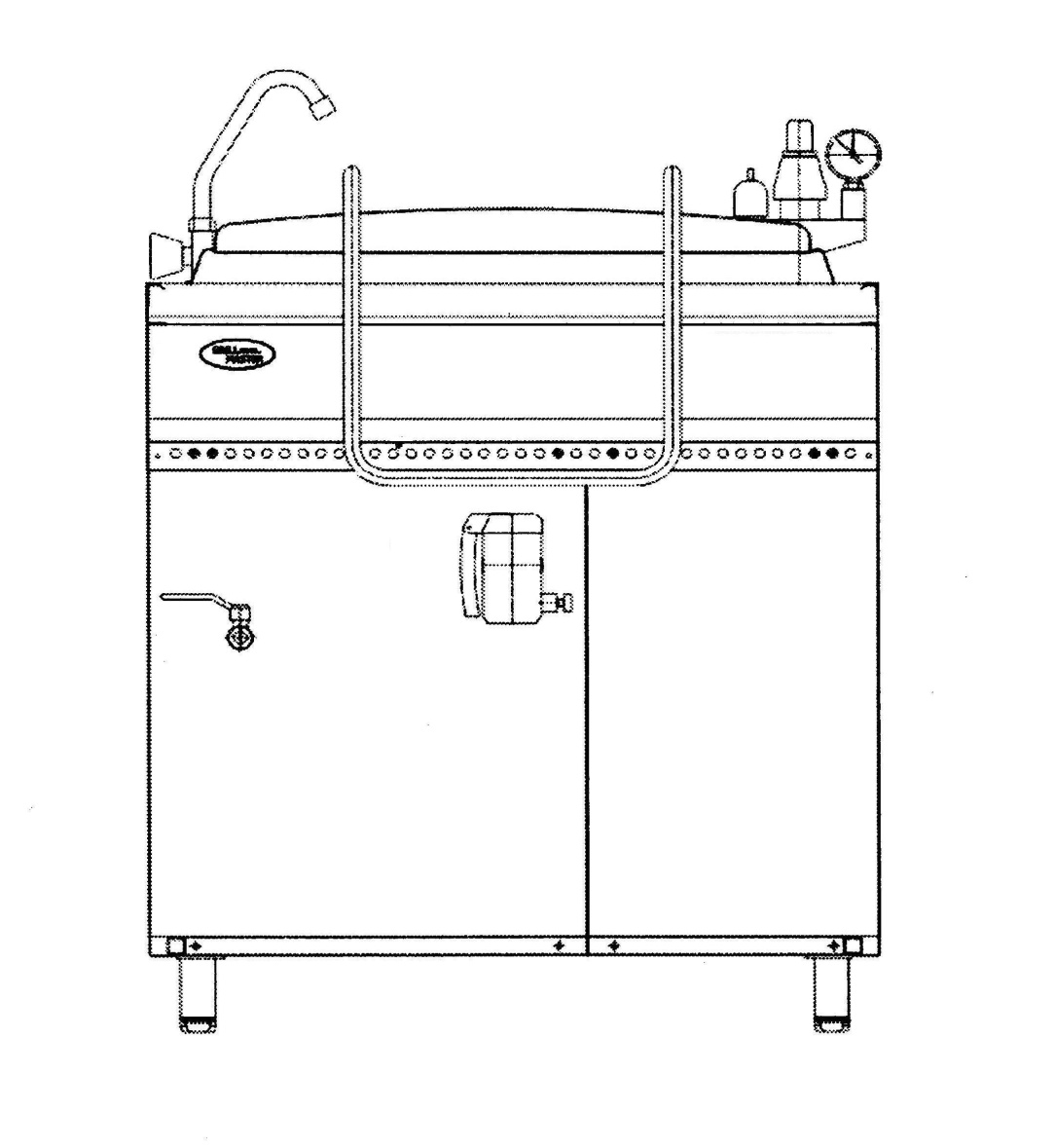 «КОТЕЛ ПИЩЕВАРОЧНЫЙ ЭЛЕКТРИЧЕСКИЙ Ф3КпЭ/100»Данный паспорт является документом, совмещенным с руководством по эксплуатации, распространяется на котлы электрические  промышленные прямого нагрева. Данный паспорт в течение всего срока эксплуатации поверхности должен находиться у лиц, ответственных за ее сохранность.Содержание РЭ:Общие указания. Изделие работает от электросети переменного тока частотой 50Гц, напряжением 380В. Оно предназначено для эксплуатации в отапливаемом помещении с диапазоном температур окружающего воздуха от +10ºС до +50 ºС. Относительная влажность (без конденсации) воздуха не более 80% при 20°С. Необходимо проветривание или наличие вытяжной вентиляции, Котел подключается квалифицированным специалистом с группой допуска не менее 3 группы и согласно «Правилам устройства электроустановок». При покупке изделия требуйте проверку комплектности. Изделие или подставка под него, для предотвращения травмирования персонала, устанавливается на устойчивом, горизонтальном несгораемом основании. При длительных перерывах в эксплуатации (на ночь) отключать изделие от сетей электроснабжения. Оберегайте изделие от ударов и небрежного обращения. При нарушении потребителем правил, изложенных в настоящем руководстве по эксплуатации, изделие гарантийному ремонту не подлежит.Назначение изделия.Котел электрический предназначен для приготовления и подогрева пищи. Все функциональные части котла легкодоступны с фронтальной стороны. Котел электрический может использоваться как независимо, так и в составе линии приготовления.  Все корпусные элементы изготовлены из пищевой нержавеющей стали, что позволяет использовать данную установку в системе общественного питания. Приобретая наш котел, внимательно ознакомьтесь с руководством по эксплуатации. Это поможет Вам успешно его использовать в Вашей профессиональной деятельности. Предприятие «Гриль-Мастер» постоянно совершенствует конструкцию изделий, поэтому внешний вид и технические характеристики изделия могут отличаться от указанных в данном руководстве без ухудшения потребительских свойств.Технические характеристики изделия.Комплектность.Устройство и принцип работы.Основные части изделия указанны на рис.1. 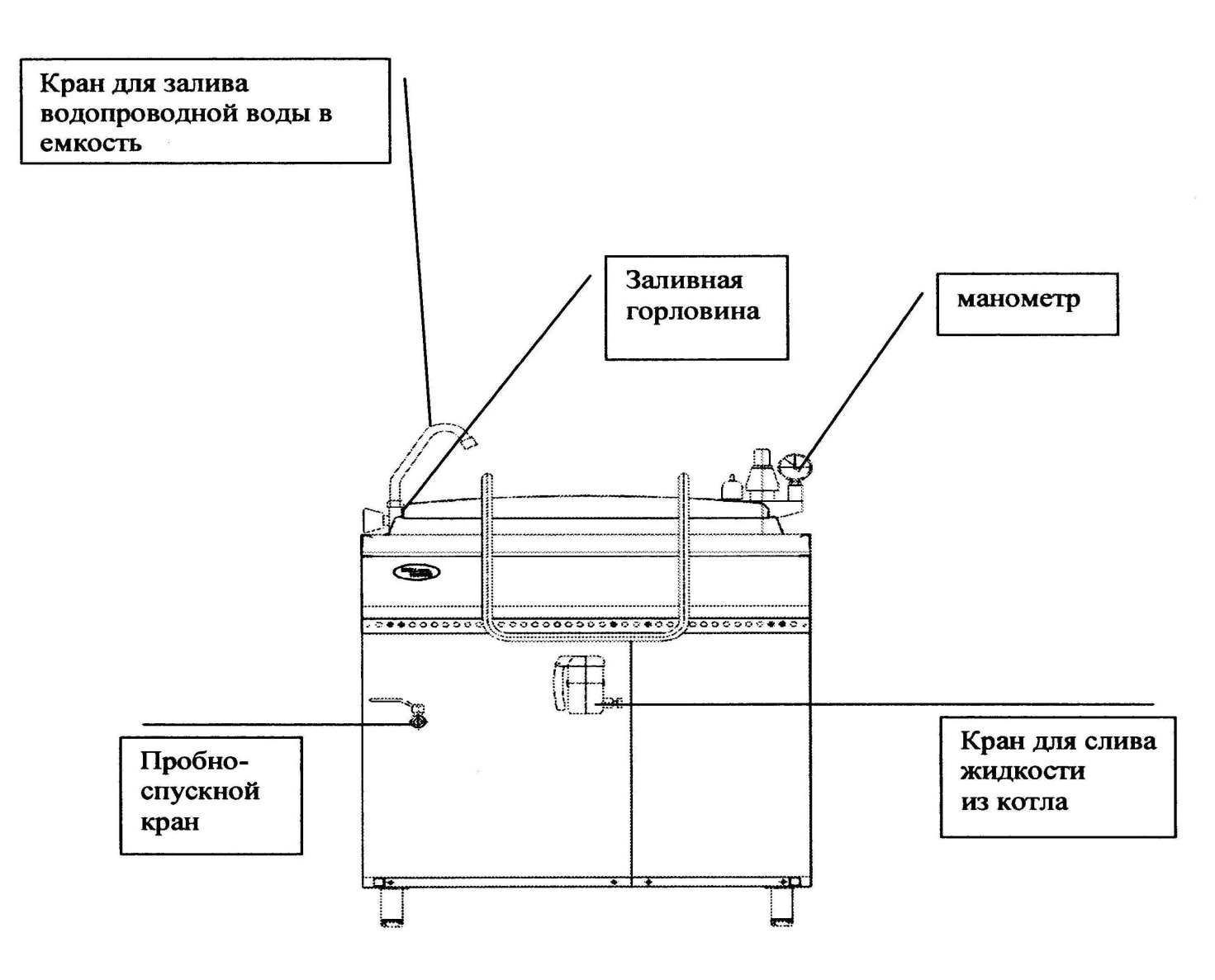 Рис. 1Требования по технике безопасности и пожарной безопасности.Источником опасности в изделии является напряжение питающей электрической сети 380В.Изделие по типу защиты от поражения электрическим током эксплуатирующего персонала соответствует требованиям ГОСТ Р 51350 по классу защиты 1.Установка розетки для включения котла к  электросети и проверку сопротивления заземления осуществляется аттестованным специалистом, допущенным к работе с электроустановками напряжением до 1000В.Запрещается:Включать в сеть изделие при наличии видимых повреждений розетки, вилки или соединительного шнура.Производить любые ремонтные работы не отключив изделие от сети.Запрещается вместо хомутов использовать проволоку.При перемещениях изделия на новое место необходимо отключать его .от электросети.В случае возникновения в работе неисправности, связанной с появлением электрического треска, задымления и т.п. следует немедленно отключить изделие от электрической сети.При возникновении пожара следует немедленно отключить изделие от электрической сети, принять меры к тушению пожара и вызвать пожарную службу.ВНИМАНИЕ! Не допускается применять водяную струю для очистки наружной части электрического котла.ЗАПРЕЩАЕТСЯ прикасаться одновременно к включенному в сеть изделию и контурам заземления.ЗАПРЕЩАЕТСЯ эксплуатация изделия в помещениях с относительной влажностью воздуха более 80%, имеющих токопроводящие полы.ЗАПРЕЩАЕТСЯ использовать изделие для обогрева помещенияПосле распаковывания, перед включением в сеть, изделие должно быть выдержано при комнатной температуре в течение 2 часов.ЗАПРЕЩАЕТСЯ: Оставлять без надзора электрический котел с включенными ТЭНами. Работа электрического котла с включенными ТЭНами при незаполненной варочной чаше.Подготовка к работе.Котел следует установить с соблюдением ГОСТ 12.2.124-90. «Оборудование продовольственное. Общие требования безопасности».Снять заднюю стенку и через кабельный зажим подключить пятижильным кабелем с жилами сечением не менее 4 кв. мм каждая электропитание 380В к клеммникуЗакрепить заднюю стенку в исходное положение.Подсоединить заземление корпуса к заземляющему контуру помещения согласно ГОСТ 27570.0-87.Заполните водой пароводяную рубашку, для чего:Откройте пробно – спусковой кран,Откройте кран заливной горловины на верхней панели котла,Залейте кипяченую отстоянную или дистиллированную воду в горловину пароводяной рубашки до появления воды в пробно – пусковом кране (~40-42 литра). Использование водопроводной, не подготовленной воды приведет к сокращению срока службы нагревательных элементов,Закройте пробно – спусковой кран,Котел готов к работеКран заливной горловины оставить открытым.Порядок работы.Включить котел в сетьПеред началом работы обязательно проверить наличие воды в рубашке, для этого:открываем пробно - пусковой кран (рис.1), если из него не течет вода, то котел не готов к работе. Доливаем воду в рубашку согласно п. 7.5.включаем любой режим работы, если горит индикатор наличия воды см. рис. 2., то котел не готов к работе. Доливаем воду в рубашку согласно п.7.5.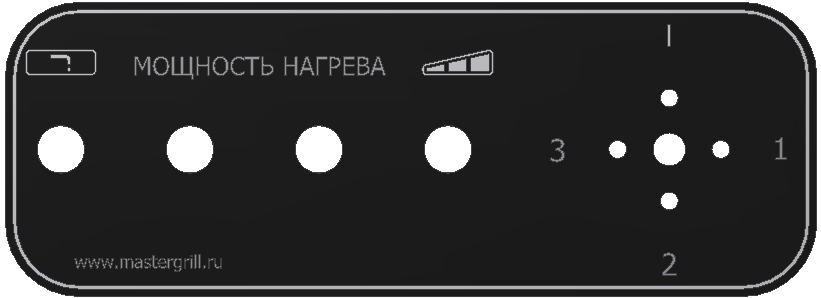 Залейте в варочный сосуд необходимое количество холодной воды, загрузите продукты и закройте крышку.Внимание! Заполнять водой и продуктами варочный сосуд, нужно не превышая предельного уровня – 10…12 см ниже кромки котла.Убедитесь в том, что верхний кран заливной горловины открыт.Выбор режимов работы:Режим 1 – Включаются все 3 ТЭНа одновременно. После закипания автоматически котел переходит на работу с 1 ТЭНом, который поддерживает кипение.Режим 2 – Включаются только 2 ТЭНа одновременно. После закипания автоматически котел переходит на работу с 1 ТЭНом, который поддерживает кипение.Режим 3 – Включаются 1 ТЭН. После закипания автоматически котел отключается (режим подогрева).Выбрать один из имеющихся режимов работы с помощью ручки включения режимов.Дождитесь устойчивого кипения воды в водяной рубашке (должно быть интенсивное паровыделение из заливной горловины, ориентировочно 30 мин.).Закройте кран заливной горловины. Выполнение п.8.4 – 8.6 настоящего руководства обязательно при каждой новой загрузки варочного сосуда.Внимание! При интенсивном кипении из заливной горловины возможны брызги кипятка, есть вероятность ошпарится! Для выключения изделия необходимо:Установить ручку переключателя в положение “0”.Отключить котел от эл.сети. Вычерпать продукт, если он содержит крупные частицы, или слить через кран для слива жидкости (см. рис 1), если он имеет однородную структуру. Дать емкости остыть до температуры 50°С. Провести     санитарно–гигиеническую обработку емкости моющим раствором, протереть чистой ветошью и просушить. Панель протереть ветошью.Техническое обслуживание Все работы по обслуживанию производить при отключенном изделии от газоснабжения и электроснабжения. Работы по обслуживанию выполняются только квалифицированными специалистами.Ежедневно, в конце работы необходимо произвести тщательную очистку поверхностей газового котла от остатков пищи, конденсата, жира и др. Используйте для этого стандартные средства очистки. После очистки, протрите все очищенные поверхности сухой тканью. Обращайте внимание не только на чистоту поверхностей газового котла, но и на состояние пола вокруг нее, т.к. наличие жидкости или жира на полу – это путь к травматизму. Аккуратное и бережное обращение с изделием и соблюдение требований настоящей инструкции, позволяет Вам успешно эксплуатировать ее длительное время. Возможные неисправности и способы их устранения.11. Правила транспортировки и хранения. Способ установки оборудования на транспортное средство должен исключать его самопроизвольное перемещение. При погрузке и разгрузке изделий должны строго выполняться требования манипуляционных знаков и надписей на упаковках.До установки изделия у потребителя, его необходимо  хранить в заводской упаковке в помещениях с естественной вентиляцией при относительной влажности не выше 60% и температуре окружающей среды не ниже +5°С, при отсутствии в воздухе кислотных и других паров.Складирование изделий в упаковке должно производиться не более чем в 1 ярус.Условия транспортирования оборудования - по группе условий 3 ГОСТ 15150 и температуре не ниже -35°С.Транспортирование изделия должно производиться в заводской упаковке в вертикальном положении высотой не более чем в 1 ярус, с предохранением от осадков и механических повреждений.12. Гарантии изготовителя.Изготовитель гарантирует соответствие качества изделия требованиям действующей технической документации при соблюдении потребителем условий и правил хранения, транспортирования и эксплуатации, установленных в эксплуатационной документации.Гарантийный срок хранения 6 месяцев со дня продажи. Гарантийный срок эксплуатации 12 месяцев со дня продажи.В течение гарантийного срока предприятие производит гарантийный ремонт. Изготовитель гарантирует, что оборудование не содержит дефектов по причине качества изготовления или материалов, а также его нормальное функционирование после проведения монтажных, пусконаладочных или ремонтных работ в соответствии с требованиями данного руководства.Гарантия не охватывает стоимости работ и запасных частей в следующих случаях:не предусмотренного применения или чрезмерного использования изделия;повреждения изделия за счет удара или падения;подключения в электросеть с параметрами не указанными в паспорте, а также отсутствия заземления изделия;без отметки газово-сервисной службы аппарат гарантии не подлежит,повреждения изделия пожаром, наводнением или другим стихийным бедствием;транспортировки изделия в не правильном положении с нарушением правил перевозки;выход из строя деталей, подверженных нормальному износу.Претензии в адрес предприятия-изготовителя предъявляются в случае, если поломка произошла по вине завода-изготовителя в период гарантийного срока.Рекламация, полученная предприятием-изготовителем, рассматривается в десятидневный срок. О принятых мерах письменно сообщается потребителю.Для определения причин поломки потребитель создает комиссию и составляет акт, в котором должны быть указаны:заводской номер изделия;дата получения изделия с предприятия-изготовителя или торгующей организации и номер документа, по которому он был получен;дата ввода в эксплуатацию;описание внешнего проявления поломки;какие узлы и детали сломались, износились, и т. д.;К рекламации следует приложить:заполненный гарантийный талон;акт о поломке.Если в течение гарантийного срока изделие вышло из строя по вине потребителя, то претензии предприятием-изготовителем не принимаются.Рекламация на детали и узлы, подвергшиеся ремонту потребителем, предприятием-изготовителем не рассматриваются и не удовлетворяются.В случае поломки изделия после окончания срока гарантии предприятие-изготовитель осуществляет ремонт по взаимной договоренности. Настоящая гарантия не дает права на возмещение прямых или косвенных убытков.Утилизация изделия.Материалы, применяемые для упаковки изделия, могут быть использованы повторно или сданы на пункты по сбору вторичного сырья.Изделие для утилизации, необходимо привести в непригодность и утилизировать в соответствии с действующим законодательством.Регистрационный талонОрганизация _______________________________________________________________________________________ Адрес__________________________________________________________________________________Руководитель___________________________________________________________________________Контактный тел./факс_______________________________________________________________________________Где было приобретено оборудование________________________________________________________________________________________код продукцииКОТЕЛ ПИЩЕВАРОЧНЫЙ ЭЛЕКТРИЧЕСКИЙПАСПОРТФ3КпЭ/1001. ОСНОВНЫЕ СВЕДЕНИЯ ОБ ИЗДЕЛИИКотел пищеварочный электрический Ф3КпЭ/100 №______________                                                                                              заводской номер изделияДата выпуска___________________2. СВИДЕТЕЛЬСТВО О ПРИЕМКЕ	Изделие изготовлено и принято в соответствии с действующей технической документацией и признано годным к эксплуатацииМастер ОТКМ.П.___________________________________________Схема электрическая принципиальнаяКотел электрический 100л Ф3КпЭ/100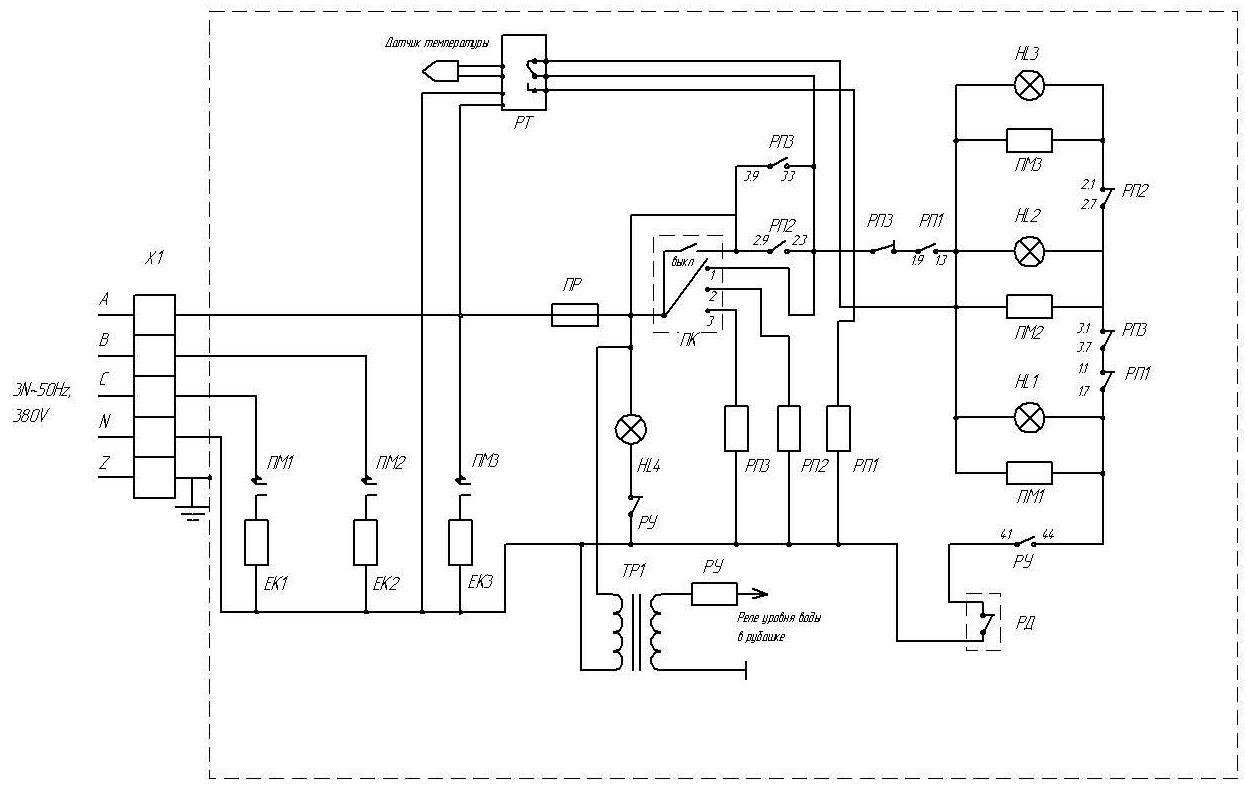 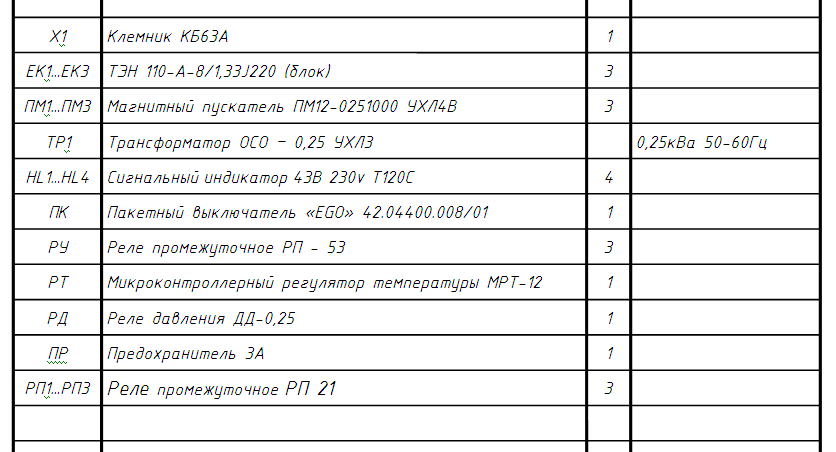 1. Общие указания32.Назначения изделия33. Технические характеристики44. Комплектность45. Устройство и принцип работы56. Требования по технике безопасности и пожарной безопасности57. Подготовка к работе68. Порядок работы79. Техническое обслуживание910. Возможные неисправности и способы их устранения911. Правила транспортировки и хранения1012. Гарантии изготовителя1013. Утилизация изделия1214. Талон на гарантийное обслуживание 1315. Свидетельство о приемке16. Схема электрическая принципиальная                                                                1516№ п/пНаименованиеЕд.изм.Параметры3.1Габаритные размеры (длина х ширина х высота), не болеемм800х980х11153.2Количество ТЭНовшт.33.3Электрическая  мощность, не болеекВт123.4Номинальное напряжение электросетиВ3803.5Частота токаГц503.6Объем варочной чашил1003.6Рабочее давление пара в паровой рубашке, МПа кгс/см2(0,002-0,05)3.7Масса, не болеекг98 НаименованиеКол-во 1. Котел электрический прямого нагрева 100л 12. Паспорт13. Сертификат соответствия1Наименование неисправностиВероятная причинаМетоды устраненияНет нагрева содержимого варочной чашиПерегорел один или несколько ТЭНовЗаменить неисправные ТЭНыГорит индикатор уровня воды в рубашке. Не включается нагревнедостаточное количество воды в рубашкеДолить воду в рубашку см п. 7.5 и настоящего руководства